	                Východočeské soutěže                            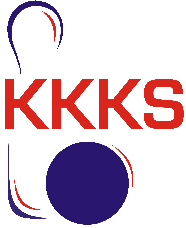 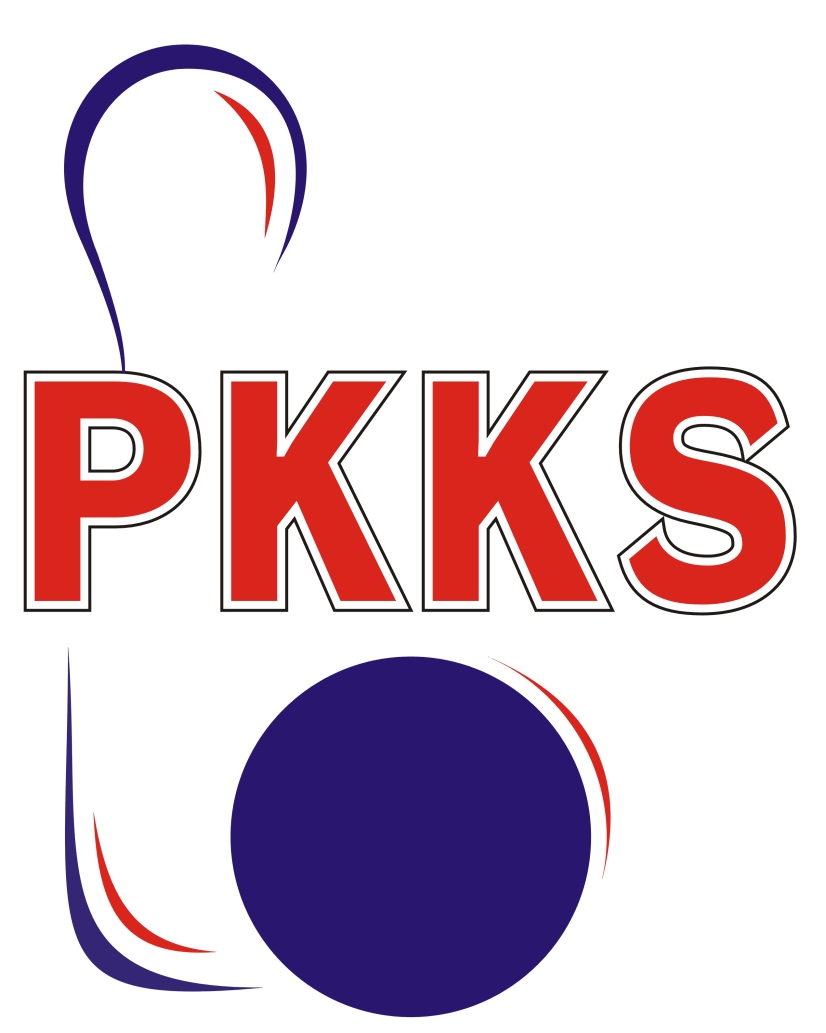                                            skupina B – nadstavba o umístění                                                                                                                               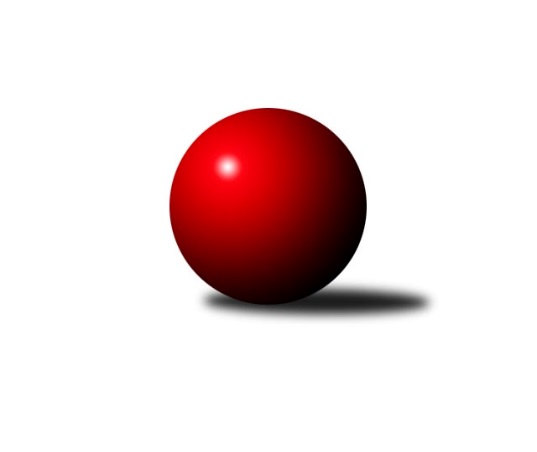 Č.5Ročník 2022/2023	17.3. 2023Zdá se mi, že ke změnám v pořadí může dojít již pouze teoreticky. Tabulka i přehled zbývajících zápasů tomu napovídají, ale nechme se překvapit, je to kulaté. Tento týden přinesl výhru Smiřic na hradecké kuželně. Smiřičtí senioři v závěru zápasu prodali své zkušenosti a proto mohli odjet domů s veselou. V dnešním duelu hradecké béčko připravilo první porážku v nadstavbě Jičínu a uteklo mu na čtyři body. Nejlepšího výkonu v tomto kole 1716 dosáhlo družstvo SKPK DONAP H. Králové B a Jiří Prokop 462.Východočeská soutěž skupina B 2022/2023Výsledky 19. kolaSouhrnný přehled výsledků:SKPK DONAP H. Králové C	- KK Zalabák Smiřice C	2:10	1551:1582		15.3.SKPK DONAP H. Králové B	- SKK Jičín C	10:2	1716:1617		17.3.Tabulka družstev:	1.	SKK Náchod D	14	13	0	1	140 : 28 	 1681	26	2.	SKK Třebechovice p/O B	14	8	0	6	86 : 82 	 1587	16	3.	SKK Náchod C	14	7	0	7	90 : 78 	 1609	14	4.	HC Březovice	14	7	0	7	81 : 87 	 1587	14	5.	SKPK DONAP H. Králové B	19	10	0	9	110 : 118 	 1585	20	6.	SKK Jičín C	18	8	0	10	100 : 116 	 1584	16	7.	SKPK DONAP H. Králové C	18	6	1	11	96 : 120 	 1569	13	8.	KK Zalabák Smiřice C	19	5	1	13	77 : 151 	 1521	11Podrobné výsledky kola:	 SKPK DONAP H. Králové C	1551	2:10	1582	KK Zalabák Smiřice C	Bohuslav Trejtnar	 	 185 	 211 		396 	 2:0 	 382 	 	210 	 172		Aleš Kovář	Nikola Voglová	 	 184 	 165 		349 	 0:2 	 353 	 	181 	 172		Milan Seidl	Denis Džbánek	 	 200 	 200 		400 	 0:2 	 431 	 	210 	 221		Jaroslav Hažva	Jaroslav Němeček	 	 214 	 192 		406 	 0:2 	 416 	 	209 	 207		Luděk Sukuprozhodčí: Jaroslav NěmečekNejlepší výkon utkání: 431 - Jaroslav Hažva	 SKPK DONAP H. Králové B	1716	10:2	1617	SKK Jičín C	Josef Pardubský	 	 239 	 205 		444 	 2:0 	 412 	 	211 	 201		Štěpán Soukup	Jaroslav Gütler	 	 215 	 172 		387 	 0:2 	 391 	 	189 	 202		Vladimír Řeháček	Jiří Prokop	 	 222 	 240 		462 	 2:0 	 435 	 	238 	 197		Tomáš Pavlata	Irena Šrajerová	 	 197 	 226 		423 	 2:0 	 379 	 	199 	 180		Miroslav Langrrozhodčí: Jiří ProkopNejlepší výkon utkání: 462 - Jiří ProkopPořadí jednotlivců:	jméno hráče	družstvo	celkem	plné	dorážka	chyby	poměr kuž.	Maximum	1.	Miloš Voleský 	SKK Náchod D	437.67	305.7	132.0	9.5	6/6	(488)	2.	Oldřich Motyčka 	SKK Třebechovice p/O B	432.42	298.9	133.5	4.8	4/6	(454)	3.	Ilona Bezdíčková 	SKPK DONAP H. Králové C	431.25	304.3	127.0	8.4	4/6	(440)	4.	Tomáš Pavlata 	SKK Jičín C	429.94	300.1	129.8	6.4	6/6	(464)	5.	Dana Adamů 	SKK Náchod D	428.84	293.6	135.2	4.9	5/6	(463)	6.	Jaroslav Hažva 	KK Zalabák Smiřice C	424.64	294.4	130.2	6.9	6/6	(456)	7.	Tomáš Doucha 	SKK Náchod C	423.20	296.7	126.5	10.3	5/6	(471)	8.	Miroslav Tomeš 	SKK Náchod D	418.53	288.4	130.1	7.6	6/6	(495)	9.	Jiří Tesař 	SKK Náchod D	417.41	290.9	126.5	9.2	5/6	(476)	10.	Jonáš Bezdíček 	SKPK DONAP H. Králové C	412.31	296.6	115.7	9.2	6/6	(461)	11.	Roman Klíma 	SKPK DONAP H. Králové C	411.83	286.7	125.2	9.3	5/6	(472)	12.	Luděk Sukup 	KK Zalabák Smiřice C	410.66	290.0	120.6	7.3	6/6	(447)	13.	Zdeněk Zahálka 	SKK Třebechovice p/O B	410.53	286.1	124.5	7.3	6/6	(442)	14.	Milan Hurdálek 	SKK Náchod C	409.69	282.7	127.0	7.0	5/6	(468)	15.	Jaroslav Gütler 	SKPK DONAP H. Králové B	409.32	281.5	127.9	7.5	6/6	(492)	16.	Miroslav Hejnyš 	SKK Náchod C	409.31	293.9	115.4	10.7	6/6	(463)	17.	Zbyněk Hercík 	SKK Jičín C	407.76	287.1	120.7	11.2	5/6	(447)	18.	Stanislav Oubram 	HC Březovice 	407.42	292.3	115.1	9.2	4/6	(420)	19.	Lenka Peterová 	SKK Třebechovice p/O B	405.96	279.4	126.5	8.6	6/6	(461)	20.	Jiří Hakl 	HC Březovice 	404.03	288.3	115.7	7.3	5/6	(440)	21.	Vratislav Fikar 	HC Březovice 	402.58	282.9	119.7	8.2	6/6	(427)	22.	Petr Slavík 	HC Březovice 	402.10	285.2	116.9	11.1	5/6	(462)	23.	Denis Džbánek 	SKPK DONAP H. Králové C	401.78	286.9	114.9	9.7	6/6	(485)	24.	Jiří Prokop 	SKPK DONAP H. Králové B	401.44	280.6	120.8	10.5	6/6	(462)	25.	Josef Pardubský 	SKPK DONAP H. Králové B	398.77	275.4	123.4	9.1	6/6	(477)	26.	Vladimír Řeháček 	SKK Jičín C	395.94	283.3	112.6	11.9	6/6	(439)	27.	Jiří Doucha  st.	SKK Náchod C	394.92	284.6	110.3	10.5	4/6	(472)	28.	Filip Petera 	SKK Třebechovice p/O B	389.79	277.5	112.3	11.2	6/6	(419)	29.	František Čermák 	SKK Jičín C	384.03	277.0	107.0	11.8	4/6	(418)	30.	Miloš Čížek 	HC Březovice 	382.93	275.6	107.4	10.8	6/6	(406)	31.	Alena Prokopová 	SKPK DONAP H. Králové B	374.44	266.3	108.2	9.6	6/6	(404)	32.	Antonín Martinec 	SKK Náchod C	368.05	271.0	97.1	14.6	4/6	(433)	33.	Miroslav Langr 	SKK Jičín C	365.00	273.2	91.8	17.3	6/6	(397)	34.	Aleš Kovář 	KK Zalabák Smiřice C	354.25	262.6	91.6	16.0	4/6	(390)	35.	Nikola Voglová 	SKPK DONAP H. Králové C	338.98	249.8	89.2	17.5	5/6	(388)	36.	Milan Seidl 	KK Zalabák Smiřice C	335.71	256.3	79.4	20.5	6/6	(364)		Milena Mankovecká 	SKK Náchod D	418.56	297.9	120.7	7.9	3/6	(450)		Jaroslav Dlohoška 	SKK Náchod D	413.17	291.0	122.2	9.8	1/6	(438)		Bohuslav Trejtnar 	SKPK DONAP H. Králové C	410.10	285.0	125.1	8.0	2/6	(448)		Michaela Zelená 	SKK Třebechovice p/O B	407.00	291.0	116.0	10.0	1/6	(407)		Petr Březina 	SKK Třebechovice p/O B	404.78	285.8	119.0	6.7	3/6	(430)		Jaroslav Němeček 	SKPK DONAP H. Králové C	401.83	290.8	111.0	13.3	3/6	(453)		Antonín Baďura 	SKK Náchod C	401.00	285.0	116.0	11.0	1/6	(401)		Karel Jandík 	KK Zalabák Smiřice C	398.67	283.0	115.7	12.3	1/6	(424)		Štěpán Soukup 	SKK Jičín C	397.38	286.0	111.4	11.3	2/6	(415)		Irena Šrajerová 	SKPK DONAP H. Králové B	394.70	281.0	113.7	10.7	3/6	(423)		Vít Paliarik 	KK Zalabák Smiřice C	382.92	272.5	110.4	14.4	3/6	(406)		David Lukášek 	KK Zalabák Smiřice C	373.50	280.5	93.0	17.5	1/6	(377)		Jaromír Písecký 	HC Březovice 	371.50	255.5	116.0	9.5	2/6	(382)		Václav Prokop 	KK Zalabák Smiřice C	362.00	265.3	96.7	15.7	3/6	(394)		Aleš Černilovský 	KK Zalabák Smiřice C	327.50	242.5	85.0	19.0	2/6	(358)		Luděk Vohralík 	SKK Třebechovice p/O B	323.89	242.1	81.8	18.7	3/6	(347)Sportovně technické informace:Program dalšího kola:20. kolo23.3.2023	čt	19:30	SKK Jičín C - KK Zalabák Smiřice C	24.3.2023	pá	17:00	SKPK DONAP H. Králové B - SKPK DONAP H. Králové CTabulka pouze nadstavba:	1.	SKK Jičín C	4	3	0	1	31:17	1640	6	2.	SKP Hradec Kr. B	5	3	0	2	32:28	1623	6	3.	SKP Hradec Kr. C	4	1	1	2	22:26	1606	3	4.	KK Zalabák Smiřice C	5	1	1	3	23:37	1566	3Pořadí jednotlivců pouze v nadstavbě:               jméno hráče                                                   družstvo                                      celkem            plné        dorážka      chyby    poměr kuž.   maximum	1.	PAVLATA Tomáš	Jičín C	444,5	305,0	139,5	3,5	3 / 3	(464)	2.	DŽBÁNEK Denis	Hradec C	443,2	315,8	127,3	6,0	3 / 3	(485)	3.	BEZDÍČKOVÁ Ilona	Hradec C	440,0	321,0	119,0	11,0	2 / 3	(440)	4.	HAŽVA Jaroslav	Smiřice C	431,7	299,7	132,0	6,6	2 / 2	(456)	5.	PROKOP Jiří	Hradec B	427,5	286,2	141,3	8,8	3 / 3	(462)	6.	TREJTNAR Bohuslav	Hradec C	422,5	285,3	137,3	5,8	2 / 3	(448)	7.	SUKUP Luděk st.	Smiřice C	419,2	292,4	126,8	6,4	2 / 2	(439)	8.	HERCÍK Zbyněk	Jičín C	415,5	278,8	136,8	10,5	2 / 3	(444)	9.	GÜTLER Jaroslav	Hradec B	410,8	278,6	132,2	6,9	3 / 3	(435)	10.	SOUKUP Štěpán	Jičín C	410,5	301,8	108,8	11,3	2 / 3	(415)	11.	PARDUBSKÝ Josef	Hradec B	403,4	287,1	116,3	9,9	3 / 3	(447)	12.	ŠRAJEROVÁ Irena	Hradec B	401,8	282,0	119,8	10,2	2 / 3	(423)	13.	ŘEHÁČEK Vladimír	Jičín C	397,8	279,0	118,8	12,3	3 / 3	(423)	14.	NĚMEČEK Jaroslav	Hradec C	394,0	284,0	110,0	13,0	3 / 3	(406)	15.	LANGR Miroslav	Jičín C	370,0	283,5	86,5	19,0	2 / 3	(379)	16.	KOVÁŘ Aleš	Smiřice C	364,0	275,8	88,3	18,5	2 / 2	(390)	17.	SEIDL Milan	Smiřice C	336,8	261,1	75,8	20,7	2 / 2	(353)	18.	VOGLOVÁ Nikola	Hradec C	334,5	242,3	92,2	16,7	3 / 3	(370)		JANDÍK Karel	Smiřice C	386,0	279,5	106,5	13,5	1 / 2	(386)		PROKOPOVÁ Alena	Hradec B	355,0	258,0	97,0	12,0	1 / 3	(355)Zisk bodů pro družstvo v nadstavbě:               jméno hráče                                                   družstvo                                         body       zápasy       	1.	HAŽVA Jaroslav	Smiřice C	9,0	/	5		2.	PROKOP Jiří	Hradec B	8,0	/	4		3.	TREJTNAR Bohuslav	Hradec C	6,0	/	3		4.	PAVLATA Tomáš	Jičín C	6,0	/	4		5.	ŠRAJEROVÁ Irena	Hradec B	6,0	/	4		6.	DŽBÁNEK Denis	Hradec C	6,0	/	4		7.	ŘEHÁČEK Vladimír	Jičín C	6,0	/	4		8.	BEZDÍČKOVÁ Ilona	Hradec C	4,0	/	2		9.	SOUKUP Štěpán	Jičín C	4,0	/	3		10.	PARDUBSKÝ Josef	Hradec B	4,0	/	5		11.	SUKUP Luděk st.	Smiřice C	4,0	/	5		12.	LANGR Miroslav	Jičín C	2,0	/	2		13.	NĚMEČEK Jaroslav	Hradec C	2,0	/	3		14.	SEIDL Milan	Smiřice C	2,0	/	5		15.	GÜTLER Jaroslav	Hradec B	2,0	/	5		16.	HERCÍK Zbyněk	Jičín C	1,0	/	3		17.	PROKOPOVÁ Alena	Hradec B	0,0	/	1	18.	JANDÍK Karel	Smiřice C	0,0	/	2	19.	KOVÁŘ Aleš	Smiřice C	0,0	/	3	20.	VOGLOVÁ Nikola	Hradec C	0,0	/	4Průměry na kuželnách v nadstavbě:      kuželna                                                                 průměr        plné         dorážka       chyby    výkon na hráče	1.	Hradec Králové, 1-4	1629	1152	477	37,1	(407,3)	2.	SKK Jičín, 1-4	1620	1140	480	44,0	(404,9)	3.	Smiřice, 1-2	1590	1129	461	46,6	(397,5)Nejlepší výkony na kuželnách v nadstavbě:Hradec Králové, 1-4Hradec C	1743	5. kolo	DŽBÁNEK Denis	Hradec C	485	5. koloHradec B	1716	6. kolo	PROKOP Jiří	Hradec B	462	6. koloHradec B	1683	5. kolo	TREJTNAR Bohuslav	Hradec C	448	5. koloHradec B	1637	1. kolo	PARDUBSKÝ Josef	Hradec B	447	5. koloJičín C	1617	6. kolo	PARDUBSKÝ Josef	Hradec B	444	6. koloSmiřice C	1582	3. kolo	BEZDÍČKOVÁ Ilona	Hradec C	440	5. koloSmiřice C	1566	1. kolo	PAVLATA Tomáš	Jičín C	435	6. koloHradec C	1551	3. kolo	HAŽVA Jaroslav	Smiřice C	431	3. koloSKK Jičín, 1-4Jičín C	1659	3. kolo	PAVLATA Tomáš	Jičín C	464	3. koloJičín C	1651	4. kolo	DŽBÁNEK Denis	Hradec C	458	4. koloHradec C	1627	4. kolo	PAVLATA Tomáš	Jičín C	437	4. koloHradec B	1577	3. kolo	TREJTNAR Bohuslav	Hradec C	423	4. koloSmiřice, 1-2Jičín C	1647	2. kolo	HAŽVA Jaroslav	Smiřice C	456	6. koloHradec B	1612	4. kolo	PAVLATA Tomáš	Jičín C	448	2. koloSmiřice C	1589	6. kolo	HAŽVA Jaroslav	Smiřice C	444	2. koloSmiřice C	1557	2. kolo	HERCÍK Zbyněk	Jičín C	444	2. koloHradec C	1543	6. kolo	BEZDÍČKOVÁ Ilona	Hradec C	440	6. koloSmiřice C	1530	4. kolo	SUKUP Luděk st.	Smiřice C	439	4. koloZpracoval : J.Egrt, mob.: 606 245 554, mail: jaregrt@gmail.comNejlepší šestka kola - absolutněNejlepší šestka kola - absolutněNejlepší šestka kola - absolutněNejlepší šestka kola - absolutněNejlepší šestka kola - dle průměru kuželenNejlepší šestka kola - dle průměru kuželenNejlepší šestka kola - dle průměru kuželenNejlepší šestka kola - dle průměru kuželenNejlepší šestka kola - dle průměru kuželenPočetJménoNázev týmuVýkonPočetJménoNázev týmuPrůměr (%)Výkon5xJiří ProkopHradec Králové B4625xJiří ProkopHradec Králové B112.114628xJosef PardubskýHradec Králové B4446xJosef PardubskýHradec Králové B107.7444411xTomáš PavlataJičín C43511xTomáš PavlataJičín C105.564358xJaroslav HažvaSmiřice C4319xJaroslav HažvaSmiřice C104.594312xIrena ŠrajerováHradec Králové B4232xIrena ŠrajerováHradec Králové B102.644237xLuděk SukupSmiřice C4166xLuděk SukupSmiřice C100.95416